ПРЕСС-РЕЛИЗ17.09.2019Курская АЭС: при поддержке «Росэнергоатома» ко Дню города в Курчатове открыты две спортивные площадкиВ Год здоровья и здорового образа жизни, объявленного Госкорпорацией «Росатом», город-спутник Курской АЭС получил замечательный подарок к своему очередному дню рождения. В преддверии Дня города в Курчатове при поддержке Курской АЭС и Концерна «Росэнергоатом» открыты сразу два новых спортивных объекта: многофункциональная спортивная площадка для командных игр в новом микрорайоне «Атомград» и спортивная площадка WorkOut в четвертом микрорайоне.Открытая на территории средней школы №4 площадка WorkOut размером 36x16 метров с более чем 20-ю специализированными спортивными снарядами и комплексами стала самой крупной в области.«Курская АЭС – не только крупнейшее предприятие, дарящее свет и тепло людям. Мы активно поддерживает развитие спорта в регионе присутствия. Наша цель – добавить физическую активность в повседневную жизнь и сделать ее неотъемлемой частью нашего образа жизни. Курские атомщики активно развивают направление уличного воркаута и сделали его популярным среди жителей города. Мы рады представить для всех любителей спорта и здорового образа жизни новые площадки для разноплановой физической активности, – прокомментировал событие заместитель директора Курской АЭС по управлению персоналом Сергей Белугин.«Спасибо за такой подарок! Раньше мы занимались нашими любимыми тренировками на обычных уличных турниках. Новая площадка оборудована по самому последнему слову. Это привлечет к спортивным занятиям еще больше молодежи», – поделился своими впечатлениями 9-классник Роман Колесников. Его друг Евгений Колесин так же уже несколько лет занимается воркаутом, посещая все тренировки. По мнению юных любителей спорта, WorkOut помогает и в школе, и в жизни. Занятия способствуют развитию самоорганизации и самодисциплины, укрепляют силу воли.Новые спортивные площадки открыты для всех желающих. В 4-м микрорайоне будут проходить открытые ежедневные тренировки команды WorkOut Курской АЭС. Площадка в Атомграде открыта для любителей командных игр: футбола, волейбола, баскетбола. В первый же день на ней состоялся турнир по мини-футболу. В настоящее время энергоблоки Курской АЭС работают согласно нагрузке, установленной диспетчерским графиком. Радиационный фон на Курской АЭС и в районе ее расположения находится на уровне, соответствующем нормальной эксплуатации энергоблоков, и не превышает естественных фоновых значений. Оперативная информация о радиационной обстановке вблизи АЭС России и других объектов атомной отрасли представлена на сайте www.russianatom.ru.Курская АЭС в составе АО «Концерн Росэнергоатом» входит в крупнейший дивизион Госкорпорации «Росатом» «Электроэнергетический». Станция расположена в 40 км юго-западнее г. Курска на левом берегу реки Сейм. На АЭС эксплуатируются четыре энергоблока с канальными реакторами РБМК-1000 общей мощностью 4 млн. кВт. Энергоблоки станции были подключены к единой энергетической системе страны в 1976, 1979, 1983 и 1985 годах. В 1994-2009 годах все действующие энергоблоки прошли глубокую техническую модернизацию.Курская АЭС — крупнейший в Среднерусском Черноземье генерирующий источник электроэнергии.В настоящее время идет сооружение замещающих мощностей по проекту ВВЭР-ТОИ.Управление информации и общественных связей Курской АЭС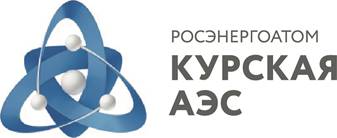 Управление информации и общественных связей Курской АЭС307251, Россия, Курская обл., г. Курчатов,ул. Ленинградская, 35
Курская АЭС Тел/факс: (47131) 4-95-41E-mail: iac@kunpp.ruwww.rosenergoatom.ru